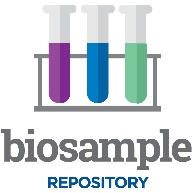 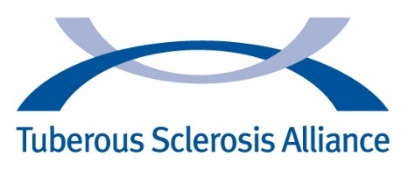 APPLICATION FOR BIOSAMPLE ACCESSPurposePlease submit this Application for Biosample Access if you meet both of the following criteria:You are an investigator with funding and resources in place for a defined study, andYou are ready to request specimens from the TSC Biosample Repository. If you do not yet have funding and require a letter documenting the availability of specimens to include with your funding application, do not submit this form. Instead, please write a one-page Letter of Intent describing your research project, the need for biosamples from the repository, and the potential impact of your project on the TSC community. We encourage investigators who are applying for funding to correspond with TS Alliance staff as early as possible to determine whether the TSC Biosample Repository has the specimens they need.ProcessApplications are accepted on a rolling basis. After an administrative review by TS Alliance staff, the Natural History Database and Biosample Repository Steering Committee will review the application in accordance with the review criteria within 4 weeks. If a quorum (majority) of the committee approves, the TS Alliance will send a Material Transfer Agreement to the investigator. The Biorepository personnel at the Van Andel Research Institute will work with the investigator to arrange shipment of samples.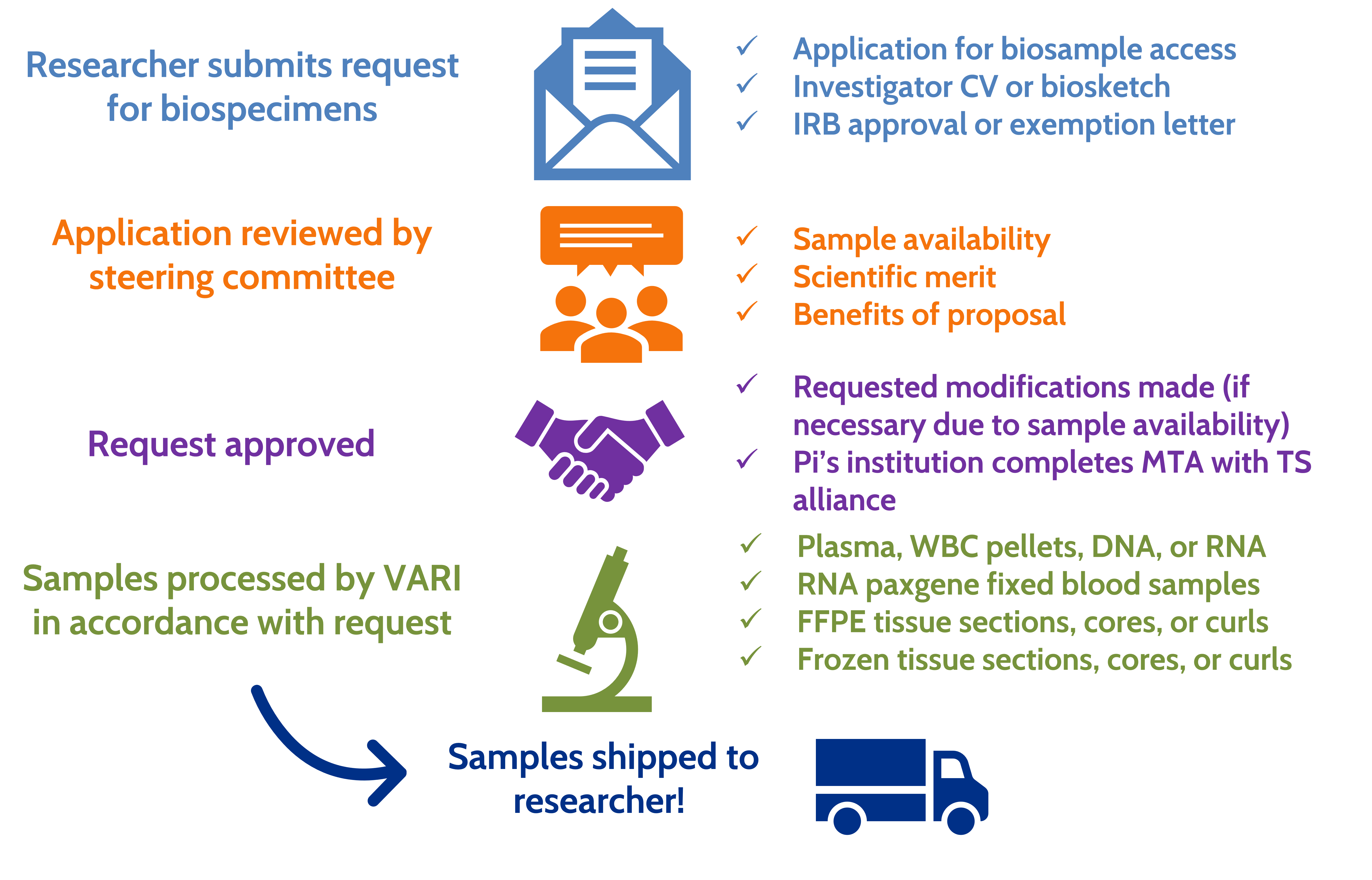 When complete, please submit this application or your LOI, along with the following to biosample@tsalliance.org. AttachmentsInvestigator CV or NIH-style BiosketchIRB Approval (or exemption) letterAttach a copy of your Institutional Review Board (IRB) approval letter for this project. Please ensure the letter includes the project title. If your project has been determined to be exempt, please attach a letter from an appropriate official (IRB chair, department chair, etc.) other than the PI stating your proposed use of human samples is authorized and universal precautions will be observed during handling. Please ensure that your IRB approval or exemption will allow you to use biosamples and natural history data collected for the TSC Biosample Repository and TSC Natural History Database projects. If you have any questions about your IRB approval, please contact biosample@tsalliance.org.FormPRINCIPAL INVESTIGATOR INFORMATIONDate of Request:      First Name:      			Middle Name:      			Last Name:      Salutation:      			Degree:      				Title:      Phone #:      			Alt. Phone #:      Email:      				Fax #:      Mailing AddressInstitution:      			Department:      Address 1:      			Address 2:      City:      				State:      				Zip Code:      Country:      			Institution’s Federal Congressional District:      	Funding Source(s) to support the proposed work, including specific award numbers:      SHIPPING INFORMATIONLab Contact/Recipient Same as PI InformationFirst Name:      			Middle Name:      			Last Name:      Salutation:      			Degree:      				Title:      Phone #:      			Alt. Phone #:      Email:      				Fax #:      Mailing Address Same as PI InformationInstitution:      			Department:      Address 1:      			Address 2:      City:      				State:      				Zip Code:      Country:      			STUDY INFORMATIONStudy Title:      Abstract/Summary of Study (limit to ½ page):      Specific Aims (2-3 sentences):      Long-Term Study Objectives (including impact to the TSC community; 2-3 sentences):      Experimental Design and Methods:      Justification for Numbers (volume or quantity of samples requested; include statistical power analysis, if applicable):      How soon will you use the biosamples, once received?      Along with the biosamples, you will be entitled to receive any data generated by other investigators using these samples. In return, you are required to share data generated on each sample with the TSC Biosample Repository. Data can be embargoed for a period to be defined in the Material Transfer Agreement to provide time to publish, protect intellectual property, etc.Describe any other ways you plan to share the data, results, and resources that are generated:      Specific data elements that will provided back to the TSC Biosample Repository for each sample analyzed:      REQUEST INFORMATION: DONOR DETAILSDonor DemographicsSex: 	 Male	  Female 	 EitherRace: 	 Any		 American Indian or Native American	 Asian	 African American Nature Hawaiian/Other Pacific Islander	 White	 Multi-Racial		 UnknownEthnicity: 		 Not Hispanic or Latino	 Hispanic or Latino 		 Any	Age Range: 		Minimum:       		Maximum:      Donor Clinical History (please list any inclusion and exclusion requirements):      Total number of donors requested:      SAMPLE PREPARATION DETAILSBLOOD PREP TYPE Plasma			Volume:        	 mL	 µL White Blood Cell Pellets	Number of cells per sample:       Other (please explain):      NUCLEIC ACID – FROM BLOOD DNA	 RNAMinimum Quantity:      		Maximum Quantity:      Minimum Concentration:      	Maximum Concentration:      Minimum Volume:       	 mL	 µLNUCLEIC ACID – FROM BUCCAL SWABS DNA	 RNAMinimum Quantity:      		Maximum Quantity:      Minimum Concentration:      	Maximum Concentration:      Minimum Volume:       	 mL	 µLNUCLEIC ACID – FROM TISSUE DNA	 RNAMinimum Quantity:      		Maximum Quantity:      Minimum Concentration:      	Maximum Concentration:      Minimum Volume:       	 mL	 µLTISSUE Fresh Frozen	 FFPE	 Tissue Curls		Thickness:      	Number of curls:       Glass Slides		# Unstained:      	#H&E Stained:      OTHER PREPARATION DETAILSPlease describe. Include specifics, as appropriate:      Any other considerations we should be aware of?      NATURAL HISTORY DATABASE DATAWill your project also use data stored in the Natural History Database? YES		 NOIf YES, please fill out the NHD Data Request Form along with your application for biosample access.